Univerzitet u Beogradu organizuje 5. SAJAM STIPENDIJA
U zgradi Rektorata Univerziteta u Beogradu održaće se Sajam stipendija 16. i 17. oktobra 2018. godine. Pored državnih institucija, fondova i nevladinih organizacija, na sajmu učestvuju i kompanije, ambasade i ustanove koje dodeljuju stipendije studentima za studiranje i usavršavanje u zemlji i inostranstvu. Na sajmu učestvuju: Ministarstvo prosvete i nauke, Fond Dositeja Ministarstva omladine i sporta, Fondacija Tempus, Fondacija Dr Zoran Đinđić, Ambasada Češke republike, Ambasada Grčke, Ambasada SAD, Ambasada Kanade, Ambasada Republike Koreje, Ambasada Japana, Nemačka služba za akademsku razmenu DAAD, Ruski dom, Francuski institut, italijanski univerziteti Politehnico di Milano i Ca Foscari, Evropska mreža za podršku istraživačima u pokretu Euraxess, kompanija EKO Serbia, Valjaonica bakra Sevojno, kompanija DIGIT, kompanija Loreal Balkan, kompanija Ernst&Young, Obrazovni sistem Equilibrio, Centralnoevropski univerzitet, Evropska studentska mreža ESN.Tokom oba dana Sajma biće organizovane informativno-konsultativne sesije u holu i dvorištu Rektorata tokom kojih će zainteresovani studenti moći da dobiju savete i smernice za apliciranje od predstavnika institucija učesnica.U okviru pratećeg programa prvog dana biće organizovane info sesije sa zaposlenima u Kancelariji za međunarodnu i međuuniverzitetsku saradnju, u Sektoru Zadužbina i Fondacija Univerziteta u Beogradu i Univerzitetskom Centru za razvoj karijere i savetovanje studenata.   Drugog dana sajma biće realizovan prateći program Sajma “Stipendija i ja” u okviru kog će biti organizovane dve panel diskusije i predavanje profesora i saradnika Filološkog fakulteta pod nazivom “Strani jezici i stipendije”. Organizacijom ove manifestacije imamo želju da podignemo nivo informisanosti studenata o mogućnostima nastavka studija u Srbiji i inostranstvu, uslovima koje bi trebalo da ispunjavaju da bi uspešno upisali željene studije, veštinama koje su im potrebne prilikom prijave, značaju proaktivnog stava, pravovremene informisanosti, celoživotnog učenja i mobilnosti. Pozivamo studente i zaposlene na Univerzitetu u Beogradu da posete sajam i saznaju više o različitim stipendijama, novim službama i programima namenjenim podršci u razvoju karijere i realizaciji potencijala studenata, da upoznaju nove ljude koji su voljni da podele iskustva i daju savet mlađim kolegama i provedu dan na jedinstvenom skupu u zgradi Rektorata. Svečano otvaranje Sajma je u utorak, 16. oktobra u 10 časova. Prateći program moći će da se prati i preko interneta, uz podršku RCUB-a koji će obezbediti live-streaming na MediaPortalu. Za detaljnije informacije molimo posetite veb stranicu sajma.  U prilogu je spisak stipendija koje će biti predstavljene tokom trajanja sajma. 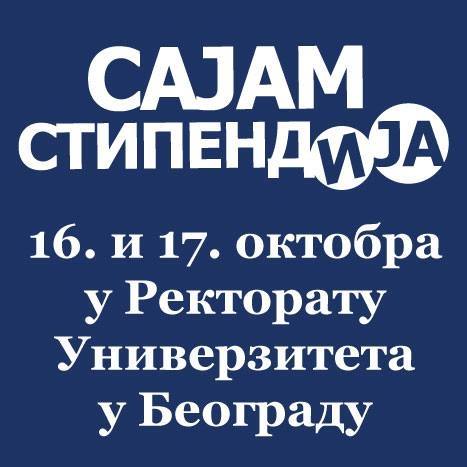 Institucija učesnicaStipendijeMinistarstvo prosvete i naukeStudentske stipendije za studente osnovnih, master i doktorskih studijaFond Dositeja Ministarstva omladine i sportaStipendije za najbolje studente drugog i trećeg stepena na univerzitetima zemalja članica Evropske unije i Evropske asocijacije za slobodnu trgovinu EFTA i na vodećim svetskim univerzitetimaFondacija TempusStipendije za studente i osoblje visokoškolskih institucija kroz programe Erazmus + i CEEPUS Fondacija dr Zoran ĐinđićProgram stipendiranja nemačke privrede Zoran Đinđić za stručne prakse u NemačkojAmbasada Češke republikeStipendije Vlade Republike Češke za studije na master i doktorskom nivou u ČeškojAmbasada GrčkeStipendije za studiranje u Grčkoj Ambasada SAD Stipendije za studiranje u SAD: “Fulbright Foreign Student Program”  i “Global UGRAD Exchange Program”Ambasada KanadeStipendije Vlade Kanade za inostrane studenteAmbasada Republike KorejeStipendija za master i doktorske studije sa uključenim programom učenja jezika „Korean Government Scholarship Program – Global Korea Scholarship“Ambasada Japana“MEXT Scholarships” program Vlade Japana - stipendije Ministarstva obrazovanja, kulture, sporta, nauke i tehnologije Japana za međunarodne studente na osnovnim studijama i istraživačeNemačka služba za akademsku razmenu DAADStudijska stipendija za diplomce svih naučnih disciplina za studiranje u NemačkojRuski centar za nauku i kulturu “Ruski dom”Konkurs za prijem državljana Republike Srbije na besplatno školovanje u visokoobrazovnim institucijama u Ruskoj FederacijiFrancuski institut u SrbijiStipendije Francuske vlade za master 2 ili doktorat u komentorstvu u FrancuskojUniverzitet Politehnico di MilanoStipendije za master studije u oblasti prirodnih i tehničkih nauka, arhitekture i dizajnaUniverzitet Ca Foscari u VenecijiStipendije za osnovne i master studije u različitim oblastimaEvropska mreža za podršku istraživačima u pokretu Euraxess SerbiaThe Marie Skłodowska-Curie actions (MSCA) - Individualne stipendije za doktorske studije i finansiranje preko naučno-istraživačkih organizacija koje raspisuju konkurs za inovativne doktorske studijeKompanija EKO SerbiaStipendije za postdiplomske – master studije u Grčkoj u oblasti naftnog inženjeringa i energetskog prava, strategije i ekonomije Valjaonica bakra SevojnoStipendija za studente osnovnih i master studija u oblasti metalurgije, elektrotehnike i mašinstva u SrbijiKompanija DIGITStudentske stipendije za osnovne i master studije u oblasti informatike Kompanija Loreal BalkanNacionalne stipendije “Za žene u nauci” u okviru međunarodnog partnerstva Loreala i Uneska (L'ORÉAL-UNESCO For Women in Science)Kompanija Ernst&YoungEY Talent Scholarship – stipendije za osnovne akademske studije u oblasti ekonomskih i pravnih nauka u Srbiji, Crnoj Gori, Bosni i HercegoviniObrazovni sistem EquilibrioJednogodišnja stipendija za učenja stranih jezika (4 semestra),  Pripremni kurs za polaganje međunarodno priznatih ispita (FCE, CAE, CPE, TOEFL, IELTS, GOETHE) , Jednosemestralna stipendija za učenje španskog, italijanskog ili francuskog jezika po izboru Centralnoevropski univerzitetStipendija za master i doktorske studije u oblasti društveno-humanističkih nauka u MađarskojZadužbine i fondacije Univerziteta u Beogradu i stipendije, nagrade i participacije u troškovimaZadužbine i fondacije Univerziteta u Beogradu i stipendije, nagrade i participacije u troškovimaZadužbina Milivoja Jovanovića i Luke Đelovića• Stipendije studentima Univerziteta u Beogradu – Ekonomskog fakulteta i studentima Univerziteta u Beogradu – Pravnog fakulteta 
• Nagrada za stručne radove studenata Univerziteta u Beogradu iz oblasti pravnih i ekonomskih nauka 
• Participacija u troškovima školarine studentata doktorskih akademskih studija Univerziteta u Beogradu- Ekonomskog fakulteta i Univerziteta u Beogradu-Pravnog fakultetaZadužbina Vlajka KalenićaStipendije studentima Univerziteta u Beogradu – Ekonomskog fakultetaZadužbina Rade i Milana VukićevićaStipendije studentima Univerziteta u Beogradu – Medicinskog fakultetaFondacija Koste MigrićaStipendije najboljim studentima Univerziteta u Beogradu
Zadužbina Ljubice M. ZdravkovićStipendije studentima Univerziteta u BeograduFondacija Milana Stefanovića - Smederevca i supruge DarinkeStipendije studentima Univerziteta u Beogradu sa fakulteta na kojima se podstiče razvoj menadžmenta kao i drugih naučnih disciplina čiji je predmet unapređenje trgovineFondacija „Sestre Bulajić“Novčane nagrade za po dva najbolja odbranjena diplomska rada iz arhitekture i fizičke hemije odbranjena na Arhitektonskom fakultetu Univerziteta u Beogradu i Fakultetu fizičke hemije Univerziteta u BeograduZadužbina Đoke Vlajkovića• Nagrade za najbolji naučni rad mladih naučnih radnika Univerziteta u Beogradu
• Stipendije studentima Univerziteta u Beogradu Fondacija „Novi dobrotvori Univerziteta u Beogradu“Stipendije studentima Univerziteta u BeograduFondacija„Gordana Jokić Kašiković i Dragiša Kašiković“Novčane nagrade najboljim studentima Tehnološko-metalurškog fakulteta, Mašinskog fakulteta i Elektrotehničkog fakulteta Univerziteta u BeograduFondacija „Mr ph Ljubica Vojteh Dragićević i ing.occe Nikola Dragićević“Novčane nagrade najboljem diplomiranom studentu na Farmaceutskom fakultetu Univerziteta u Beogradu i Ekonomskom fakultetu Univerziteta u Beogradu